היתרונות של התחבורה הציבוריתמטרות: להבין את יתרונות התחבורה הציבוריתלהבין את המצב במקום בו אני גר (לדוגמא במקרה הזה- רעננה)לפעול עכשיומהלך הפעילות: תמונות של רחוב אחוזה מאז תחילת המאה- איך נראה עד עכשיו ואיך אנחנו רוצים שייראה בעתיד? https://moreshet.raanana.muni.il/Web/StreetsAndSites/Streets/AchuzaAnd6streets/StreetsPics/GalleryAchuza/Default.aspxעל תכנית מהיר לעיר: https://www.ynet.co.il/articles/0,7340,L-4926605,00.htmlרעננה- 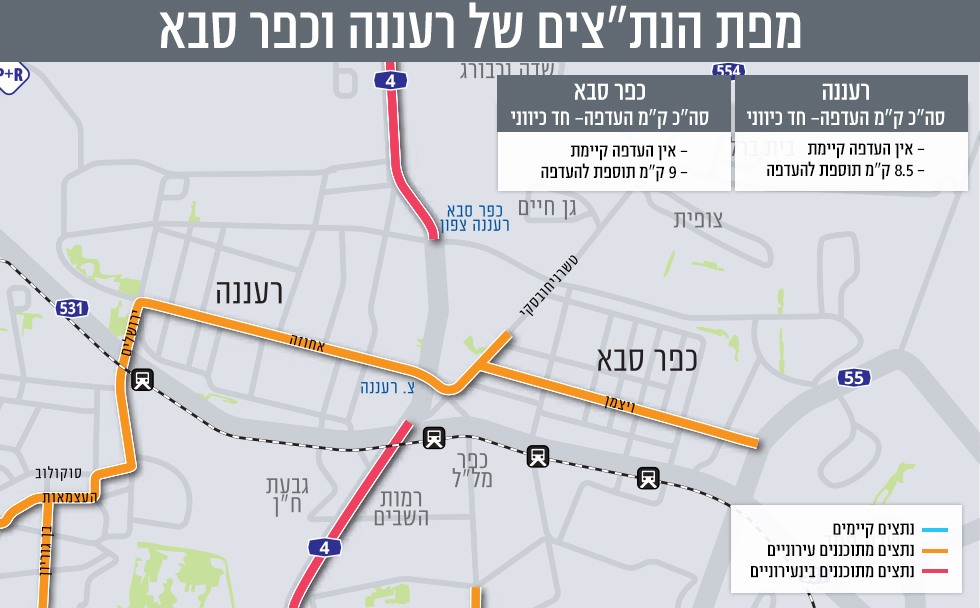 ציוד נחוץ:חבילת טופי X 3חבילת במבה X 3ניירות טושיםA3 עם מפת ישראל X 3A3 עם דגם רחוב X3עזרים:הצעות לקהוט:מה מקומו של ענף התחבורה בישראל כמקור לפליטות גזי חממה? שני (החשמל ראשון) כמה מתצרוכת הנפט העולמית עוברת לתחבורה? שני שלישכמה אנשים מתים כל שנה מזיהום מרכבים? 1000מה הסיכוי של נוסע ברכב פרטי להפגע בתאונת דרכים לעומת נוסע תחצ? פי 20מה אחוז הישראלים שעומדים בפקקים מידי יום? 70מה הכנסות המדינה מענף הרכב? 39.1 מיליארדמה הנזק למשק מהפקקים? 35 מיליארדכמה זמן נעמוד בפקקים בעוד 5 שנים? עוד שעהכמה ירו משקיעים בתח"צ במדינות ה OECD? 10000כמה יורו משקיעים בתח"צ בישראל? 1400כמה מכוניות אוטובוס אחד יכול להחליף? עד 80מהי הדרך המרכזית להתמודדות עם גזי חממה? 1. הפחתת שימוש ברכבים, 2. ייעול צריכת הדלקים. כמה גזי חממה פולטים נוסעי תחצ לעומת נוסעי רכב? 60% פחותכמה זמן עכשיו לוקח להגיע מרעננה לתל אביב בתחבורה ציבורית? לפחות שעה. כמה זמן תיקח הנסיעה הזו עם תחבורה ציבורית מעולה? מקסימום חצי שעה. פעילותמה עושים?מטרהתזמוןכל הקבוצה ביחדכל הקבוצה ביחדכל הקבוצה ביחדכל הקבוצה ביחדכל הקבוצה ביחד1.מלך הטריוויה- קאהוטעונים על שאלון קאהוט בעזרת הניידhttps://create.kahoot.it/share/dfd3198a-bd31-41d0-981c-ff2ca5b04f23לקבל נתונים "יבשים" על המצב עכשיו בתחומים השונים: סביבה, כלכלה, תאונות דרכים, ישראל ביחס לעולם, זמן 15 דקותמתחלקים לקבוצות קטנות (עד 30 בקבוצה)מתחלקים לקבוצות קטנות (עד 30 בקבוצה)מתחלקים לקבוצות קטנות (עד 30 בקבוצה)מתחלקים לקבוצות קטנות (עד 30 בקבוצה)מתחלקים לקבוצות קטנות (עד 30 בקבוצה)2.סנייק אנושיתחרות בין שתי קבוצות: צריך להגיע מנקודה א' לב' בשתי דרכים ולאסוף אנשים בדרך- 1. כשכל פעם מישהו אחד סוחב מישהו 1 מנקודה לנקודה. 2. סנייק אנושי שכל פעם מוסיפים אדם נוסף לנחש. תלות בגורם אחר (הורים) כדי להגיע למקומות, תחבורה ציבורית חוסכת זמן. 15 דקות3. מירוץ שיכוריםכל אחד מקבל משימה, לסמן קו ישר בין שתי נקודות על מפת ישראל. זאת לאחר שהסתובב במשך 30 שניות במקום.  אם שותים לא נוהגים, התחבורה הציבורית מסייעת לאוכלוסיות שלא יכולות לנהוג (צעירים, קשישים, בעלי מוגבלויות), כשיש תחצ טובה הפריפריה מתקרבת.  10 דקות4. סוכריותמחלקים לכל חניך 2 פתקים בשני צבעים שונים (לדוגמה- שחור ולבן)
ואז אומרים את החוקים:
1. אם כולם מרימים שחור, כל אחד מקבל טופי.
2. אם כולם מרימים שחור, ורק *אחד* מרים לבן, הוא מקבל 3 סוכריות
3. אם יוצא לא זה ולא זה- אף אחד לא מקבל..
4. אסור לתאם מראש מה עושים..
משחקים את זה 3 פעמים.כשחושבים על המרחב הציבורי ועל הזמן של כולנו בתחום התח"תצ (ובכלל בנושאי סביבה) כולנו נפסיד או שכולנו נרוויח. הטרגדיה של נחלת הכלל. יותר רכבים- יותר פקקים. 10 דקות5. תכנון עירוני- יצירהלוקחים את הבמבה=אוטובוס, עטיפות הטופי=רכבים פרטיים ומנסים לסדר אותם בצורה הכי טובה והוגנת על מפה של רחוב. להתנסות בתכנון, לראות את המרחב בצורה אחרת, להבין שיש עוד דרכים, לראות כמה מקום אוטובוס תופס לעומת רכב פרטי..5 דקותחוזרים לקבוצה אחת חוזרים לקבוצה אחת חוזרים לקבוצה אחת חוזרים לקבוצה אחת חוזרים לקבוצה אחת 6. סרט מעורר השראהבוגוטה- https://www.youtube.com/watch?v=wKB2d9S6_Psלעורר השראה, להראות איך זה עוד יכול לפעול. 2 דקות7.שיחה- הנעה לפעולהמסבירים על המצב של התחבורה הציבורית בישראל וברעננה בפרט, מה הבעיות והאתגרים שעומדים עכשיו בפני מקבלי ההחלטות ואיך אנחנו יכולים להשפיע. מצגת קצרה ברקע כדי להסביר כל מיני נקודות בצורה טובה יותר. המפה של גוש דן, 10 דקות8.אקטיביזםפועלים ביחד למען התח"צ באזור- מצטלמים עם קריאה לראש העיר. דוגמאות: "ברוידא אחי נת"צ זה הכרחי!" "ברוידא תעשה לנו נת"צ!"10 דקות